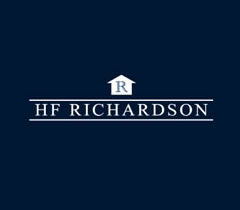 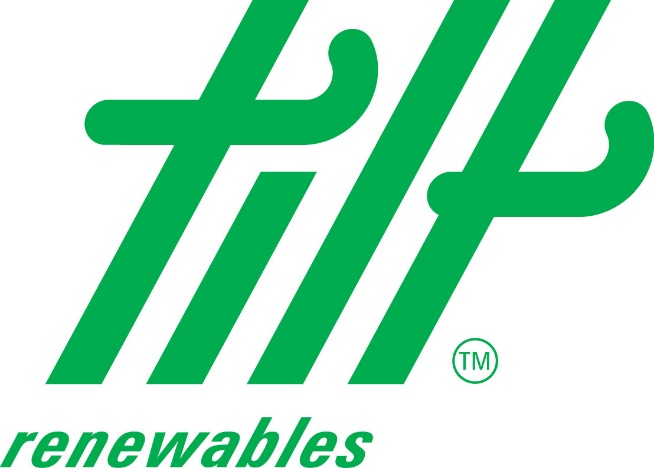 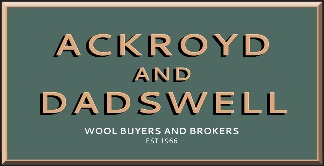 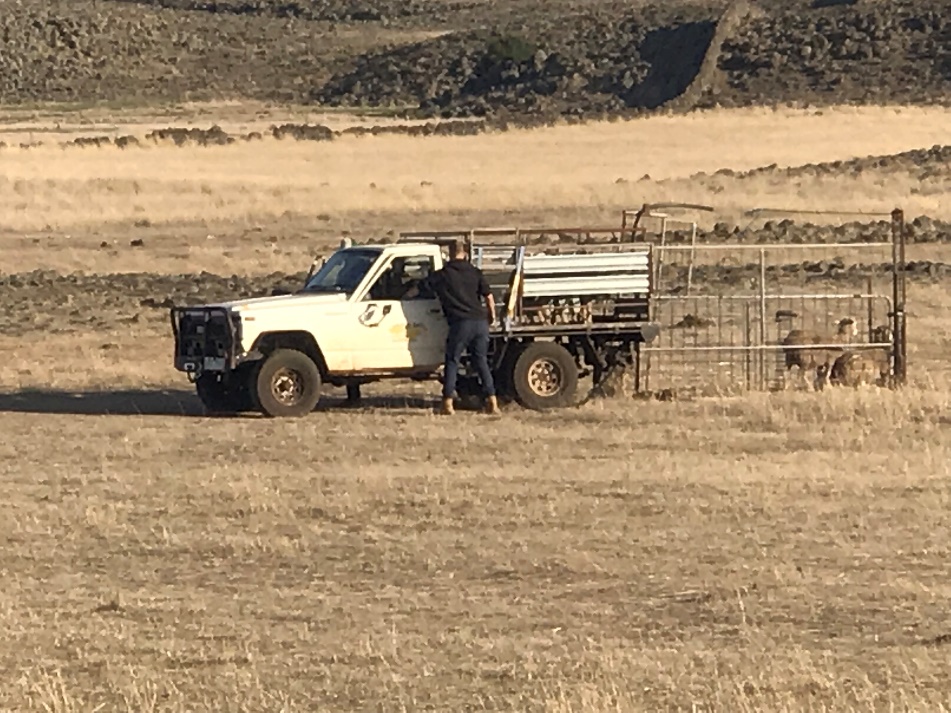 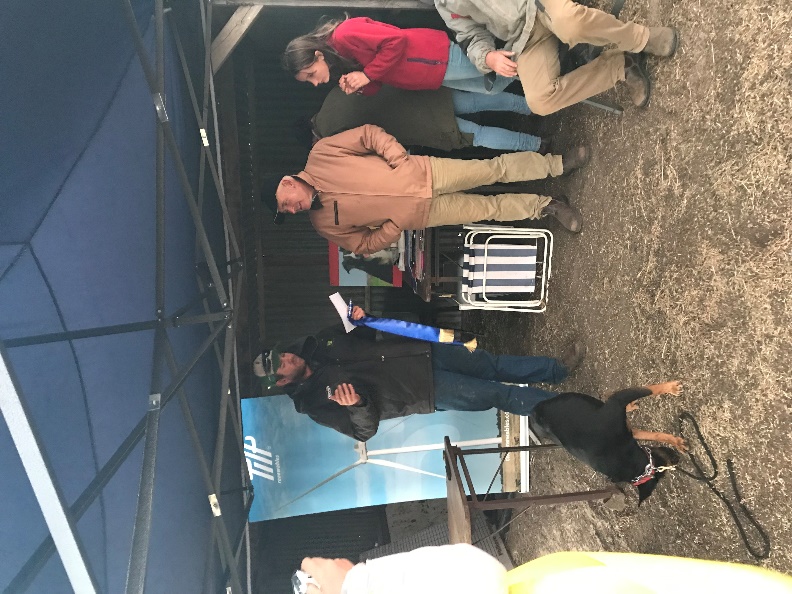 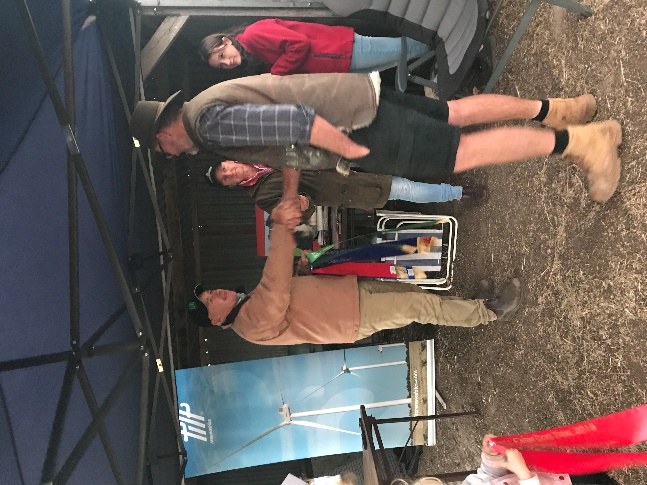 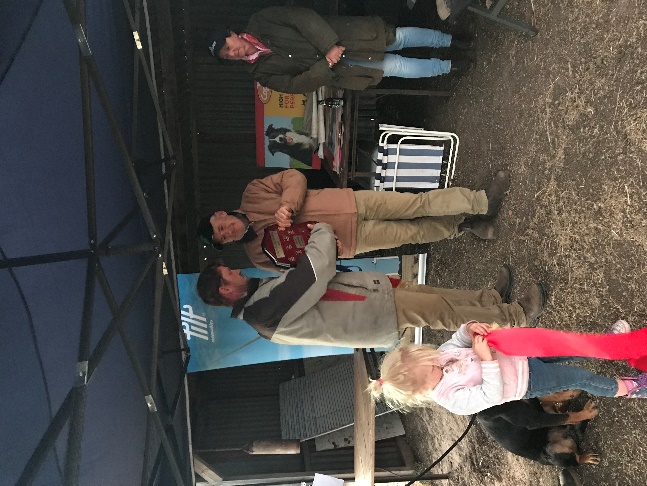 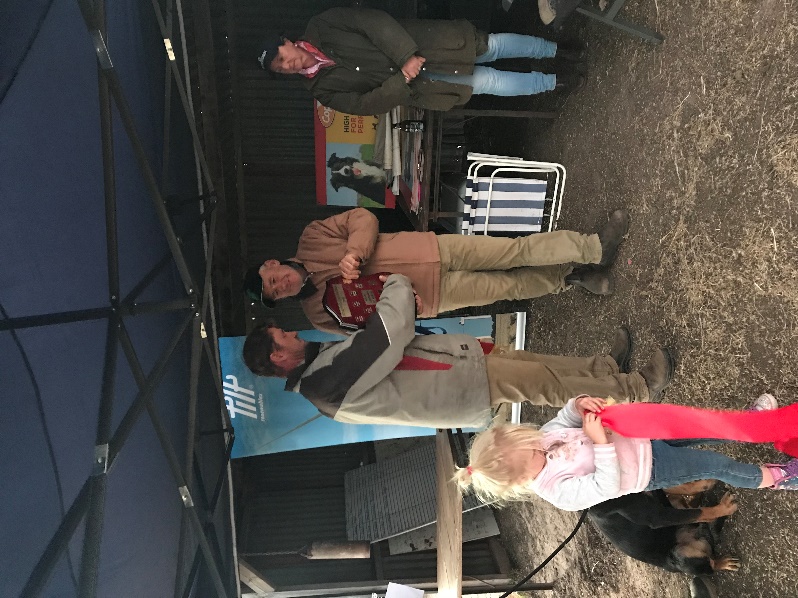 Dundonnell Farm Dog Trial 2019The Dundonnell Farm Dog trial was once again held over two days this year to make room for the Ewe, Me and the Dog Encourage Challenge Final and to ensure time for finals in the HF Richardson Novice and Snow Anderson Memorial, Tilt Renewables Open.It was a weekend of contrasts with Dundonnell living up to its reputation of changeable weather, Saturday was windy and cool….. Sunday, there was a light breeze and it was warm.The event was like the weather, contrasting, with more than its fair share of retirements and some exceptional runs in all classes.Special thanks to our sponsors,Ackroyd and Dadswell (Wool brokers) who supplied the Dundonnell Dunny.HF Richardson (stock and station agents) who sponsored the Novice.Tilt Renewables (Developers of Renewable Energy Projects) who sponsored the Improver, Snow Anderson Memorial Open and the all-day BBQ.Dundonnell Farm Dog Trial 2019The Dundonnell Farm Dog trial was once again held over two days this year to make room for the Ewe, Me and the Dog Encourage Challenge Final and to ensure time for finals in the HF Richardson Novice and Snow Anderson Memorial, Tilt Renewables Open.It was a weekend of contrasts with Dundonnell living up to its reputation of changeable weather, Saturday was windy and cool….. Sunday, there was a light breeze and it was warm.The event was like the weather, contrasting, with more than its fair share of retirements and some exceptional runs in all classes.Special thanks to our sponsors,Ackroyd and Dadswell (Wool brokers) who supplied the Dundonnell Dunny.HF Richardson (stock and station agents) who sponsored the Novice.Tilt Renewables (Developers of Renewable Energy Projects) who sponsored the Improver, Snow Anderson Memorial Open and the all-day BBQ.Dundonnell Farm Dog Trial 2019The Dundonnell Farm Dog trial was once again held over two days this year to make room for the Ewe, Me and the Dog Encourage Challenge Final and to ensure time for finals in the HF Richardson Novice and Snow Anderson Memorial, Tilt Renewables Open.It was a weekend of contrasts with Dundonnell living up to its reputation of changeable weather, Saturday was windy and cool….. Sunday, there was a light breeze and it was warm.The event was like the weather, contrasting, with more than its fair share of retirements and some exceptional runs in all classes.Special thanks to our sponsors,Ackroyd and Dadswell (Wool brokers) who supplied the Dundonnell Dunny.HF Richardson (stock and station agents) who sponsored the Novice.Tilt Renewables (Developers of Renewable Energy Projects) who sponsored the Improver, Snow Anderson Memorial Open and the all-day BBQ.Dundonnell Farm Dog Trial 2019The Dundonnell Farm Dog trial was once again held over two days this year to make room for the Ewe, Me and the Dog Encourage Challenge Final and to ensure time for finals in the HF Richardson Novice and Snow Anderson Memorial, Tilt Renewables Open.It was a weekend of contrasts with Dundonnell living up to its reputation of changeable weather, Saturday was windy and cool….. Sunday, there was a light breeze and it was warm.The event was like the weather, contrasting, with more than its fair share of retirements and some exceptional runs in all classes.Special thanks to our sponsors,Ackroyd and Dadswell (Wool brokers) who supplied the Dundonnell Dunny.HF Richardson (stock and station agents) who sponsored the Novice.Tilt Renewables (Developers of Renewable Energy Projects) who sponsored the Improver, Snow Anderson Memorial Open and the all-day BBQ.Dundonnell Farm Dog Trial 2019The Dundonnell Farm Dog trial was once again held over two days this year to make room for the Ewe, Me and the Dog Encourage Challenge Final and to ensure time for finals in the HF Richardson Novice and Snow Anderson Memorial, Tilt Renewables Open.It was a weekend of contrasts with Dundonnell living up to its reputation of changeable weather, Saturday was windy and cool….. Sunday, there was a light breeze and it was warm.The event was like the weather, contrasting, with more than its fair share of retirements and some exceptional runs in all classes.Special thanks to our sponsors,Ackroyd and Dadswell (Wool brokers) who supplied the Dundonnell Dunny.HF Richardson (stock and station agents) who sponsored the Novice.Tilt Renewables (Developers of Renewable Energy Projects) who sponsored the Improver, Snow Anderson Memorial Open and the all-day BBQ.Dundonnell Farm Dog Trial 2019The Dundonnell Farm Dog trial was once again held over two days this year to make room for the Ewe, Me and the Dog Encourage Challenge Final and to ensure time for finals in the HF Richardson Novice and Snow Anderson Memorial, Tilt Renewables Open.It was a weekend of contrasts with Dundonnell living up to its reputation of changeable weather, Saturday was windy and cool….. Sunday, there was a light breeze and it was warm.The event was like the weather, contrasting, with more than its fair share of retirements and some exceptional runs in all classes.Special thanks to our sponsors,Ackroyd and Dadswell (Wool brokers) who supplied the Dundonnell Dunny.HF Richardson (stock and station agents) who sponsored the Novice.Tilt Renewables (Developers of Renewable Energy Projects) who sponsored the Improver, Snow Anderson Memorial Open and the all-day BBQ.Dundonnell Farm Dog Trial 2019The Dundonnell Farm Dog trial was once again held over two days this year to make room for the Ewe, Me and the Dog Encourage Challenge Final and to ensure time for finals in the HF Richardson Novice and Snow Anderson Memorial, Tilt Renewables Open.It was a weekend of contrasts with Dundonnell living up to its reputation of changeable weather, Saturday was windy and cool….. Sunday, there was a light breeze and it was warm.The event was like the weather, contrasting, with more than its fair share of retirements and some exceptional runs in all classes.Special thanks to our sponsors,Ackroyd and Dadswell (Wool brokers) who supplied the Dundonnell Dunny.HF Richardson (stock and station agents) who sponsored the Novice.Tilt Renewables (Developers of Renewable Energy Projects) who sponsored the Improver, Snow Anderson Memorial Open and the all-day BBQ.Dundonnell Farm Dog Trial 2019The Dundonnell Farm Dog trial was once again held over two days this year to make room for the Ewe, Me and the Dog Encourage Challenge Final and to ensure time for finals in the HF Richardson Novice and Snow Anderson Memorial, Tilt Renewables Open.It was a weekend of contrasts with Dundonnell living up to its reputation of changeable weather, Saturday was windy and cool….. Sunday, there was a light breeze and it was warm.The event was like the weather, contrasting, with more than its fair share of retirements and some exceptional runs in all classes.Special thanks to our sponsors,Ackroyd and Dadswell (Wool brokers) who supplied the Dundonnell Dunny.HF Richardson (stock and station agents) who sponsored the Novice.Tilt Renewables (Developers of Renewable Energy Projects) who sponsored the Improver, Snow Anderson Memorial Open and the all-day BBQ.Dundonnell Farm Dog Trial 2019The Dundonnell Farm Dog trial was once again held over two days this year to make room for the Ewe, Me and the Dog Encourage Challenge Final and to ensure time for finals in the HF Richardson Novice and Snow Anderson Memorial, Tilt Renewables Open.It was a weekend of contrasts with Dundonnell living up to its reputation of changeable weather, Saturday was windy and cool….. Sunday, there was a light breeze and it was warm.The event was like the weather, contrasting, with more than its fair share of retirements and some exceptional runs in all classes.Special thanks to our sponsors,Ackroyd and Dadswell (Wool brokers) who supplied the Dundonnell Dunny.HF Richardson (stock and station agents) who sponsored the Novice.Tilt Renewables (Developers of Renewable Energy Projects) who sponsored the Improver, Snow Anderson Memorial Open and the all-day BBQ.Dundonnell Farm Dog Trial 2019The Dundonnell Farm Dog trial was once again held over two days this year to make room for the Ewe, Me and the Dog Encourage Challenge Final and to ensure time for finals in the HF Richardson Novice and Snow Anderson Memorial, Tilt Renewables Open.It was a weekend of contrasts with Dundonnell living up to its reputation of changeable weather, Saturday was windy and cool….. Sunday, there was a light breeze and it was warm.The event was like the weather, contrasting, with more than its fair share of retirements and some exceptional runs in all classes.Special thanks to our sponsors,Ackroyd and Dadswell (Wool brokers) who supplied the Dundonnell Dunny.HF Richardson (stock and station agents) who sponsored the Novice.Tilt Renewables (Developers of Renewable Energy Projects) who sponsored the Improver, Snow Anderson Memorial Open and the all-day BBQ.ResultsResultsResultsResultsResultsEncourageEncourageEncourageFirstFirstNeil Winslade Neil Winslade Neil Winslade Chisel838383166SecondSecondRoss McIntoshRoss McIntoshRoss McIntoshGogetta Stu797474153ThirdThirdMarcus CampbellMarcus CampbellMarcus CampbellNative Hut Digger84RetRet       84All competitors showed a great level of skill, Neil eventually taking home the baconAll competitors showed a great level of skill, Neil eventually taking home the baconAll competitors showed a great level of skill, Neil eventually taking home the baconAll competitors showed a great level of skill, Neil eventually taking home the baconEwe, Me & the Dog Encourage ChallengEwe, Me & the Dog Encourage ChallengEwe, Me & the Dog Encourage ChallengEwe, Me & the Dog Encourage ChallengEwe, Me & the Dog Encourage ChallengEwe, Me & the Dog Encourage ChallengEwe, Me & the Dog Encourage ChallengPlacePlaceQualifier Qualifier Qualifier DogRound 1Round 1Round 2       Final          TotalRound 2       Final          TotalRound 2       Final          TotalRound 2       Final          TotalRound 2       Final          TotalTotalTotal1st1stBree CudmoreBree CudmoreBree CudmoreZoe818585912572572571401402nd2ndToni MaddernToni MaddernToni MaddernAKennedys Burgess788080792372372371391393rd3rdMarcus CampbellMarcus CampbellMarcus CampbellNative Hut Digger805555RET        135        135        135117117The Challenge consisted of two rounds and a final on the full course this yearThe Challenge consisted of two rounds and a final on the full course this yearThe Challenge consisted of two rounds and a final on the full course this yearThe Challenge consisted of two rounds and a final on the full course this yearThe Challenge consisted of two rounds and a final on the full course this yearThe Challenge consisted of two rounds and a final on the full course this yearThe Challenge consisted of two rounds and a final on the full course this yearThe Challenge consisted of two rounds and a final on the full course this yearThe Challenge consisted of two rounds and a final on the full course this yearThe Challenge consisted of two rounds and a final on the full course this yearThe Challenge consisted of two rounds and a final on the full course this yearThe Challenge consisted of two rounds and a final on the full course this yearThe Challenge consisted of two rounds and a final on the full course this yearThe Challenge consisted of two rounds and a final on the full course this yearThe Challenge consisted of two rounds and a final on the full course this yearBree showing a clean set of heels in the finalBree showing a clean set of heels in the finalBree showing a clean set of heels in the finalBree showing a clean set of heels in the finalBree showing a clean set of heels in the finalBree showing a clean set of heels in the finalBree showing a clean set of heels in the finalBree showing a clean set of heels in the finalBree showing a clean set of heels in the finalBree showing a clean set of heels in the finalBree showing a clean set of heels in the finalBree showing a clean set of heels in the finalBree showing a clean set of heels in the finalHF Richardson NoviceHF Richardson NoviceHF Richardson NoviceHF Richardson NoviceplaceplaceHandlerHandlerHandlerDogR1finalfinalTotal1st1stMarcus CampbellMarcus CampbellMarcus CampbellNative Hut Digger7887871652nd2ndToni MaddernToni MaddernToni MaddernAKennedys Burgess8070701503rd3rdBree CudmoreBree CudmoreBree CudmoreCooper7277771494th4thPeri ChappellPeri ChappellPeri ChappellH2H Gem7364641375th5thBree CudmoreBree CudmoreBree CudmoreZoe92RetRet926th 6th David SharpDavid SharpDavid SharpShandoura Token80--80Awesome win by Marcus who was a bit under the weather and showed a bit of grit.Awesome win by Marcus who was a bit under the weather and showed a bit of grit.Awesome win by Marcus who was a bit under the weather and showed a bit of grit.Awesome win by Marcus who was a bit under the weather and showed a bit of grit.Awesome win by Marcus who was a bit under the weather and showed a bit of grit.Awesome win by Marcus who was a bit under the weather and showed a bit of grit.Awesome win by Marcus who was a bit under the weather and showed a bit of grit.Awesome win by Marcus who was a bit under the weather and showed a bit of grit.Awesome win by Marcus who was a bit under the weather and showed a bit of grit.Awesome win by Marcus who was a bit under the weather and showed a bit of grit.Awesome win by Marcus who was a bit under the weather and showed a bit of grit.Awesome win by Marcus who was a bit under the weather and showed a bit of grit.Awesome win by Marcus who was a bit under the weather and showed a bit of grit.Awesome win by Marcus who was a bit under the weather and showed a bit of grit.Awesome win by Marcus who was a bit under the weather and showed a bit of grit.Humblest apologies to David who thought there was to be no Novice final and left.Humblest apologies to David who thought there was to be no Novice final and left.Humblest apologies to David who thought there was to be no Novice final and left.Humblest apologies to David who thought there was to be no Novice final and left.Humblest apologies to David who thought there was to be no Novice final and left.Humblest apologies to David who thought there was to be no Novice final and left.Humblest apologies to David who thought there was to be no Novice final and left.Humblest apologies to David who thought there was to be no Novice final and left.Humblest apologies to David who thought there was to be no Novice final and left.Humblest apologies to David who thought there was to be no Novice final and left.Tilt Renewables ImproverTilt Renewables ImproverTilt Renewables ImproverTilt Renewables ImproverPlacePlace1st1stPeri ChappellPeri ChappellPeri ChappellH2H Gem8275751572nd2ndBree CudmoreBree CudmoreBree CudmoreZoe94LSLS943rd3rdJoe SpicerJoe SpicerJoe SpicerBroken Riverbank86LSLS86Peri, as with Marcus in the Novice, showed grit and endurance, taking out the Improver.Peri, as with Marcus in the Novice, showed grit and endurance, taking out the Improver.Peri, as with Marcus in the Novice, showed grit and endurance, taking out the Improver.Peri, as with Marcus in the Novice, showed grit and endurance, taking out the Improver.Peri, as with Marcus in the Novice, showed grit and endurance, taking out the Improver.Peri, as with Marcus in the Novice, showed grit and endurance, taking out the Improver.Peri, as with Marcus in the Novice, showed grit and endurance, taking out the Improver.Peri, as with Marcus in the Novice, showed grit and endurance, taking out the Improver.Peri, as with Marcus in the Novice, showed grit and endurance, taking out the Improver.Peri, as with Marcus in the Novice, showed grit and endurance, taking out the Improver.Peri, as with Marcus in the Novice, showed grit and endurance, taking out the Improver.Peri, as with Marcus in the Novice, showed grit and endurance, taking out the Improver.Peri, as with Marcus in the Novice, showed grit and endurance, taking out the Improver.Snow Anderson Memorial, Tilt Renewables OpenSnow Anderson Memorial, Tilt Renewables OpenSnow Anderson Memorial, Tilt Renewables OpenSnow Anderson Memorial, Tilt Renewables OpenSnow Anderson Memorial, Tilt Renewables OpenSnow Anderson Memorial, Tilt Renewables OpenSnow Anderson Memorial, Tilt Renewables OpenSnow Anderson Memorial, Tilt Renewables OpenSnow Anderson Memorial, Tilt Renewables OpenplaceplaceHandlerHandlerHandlerDogRound 1FinalFinalRun off      Total      Total      Total1st1stJoe SpicerJoe SpicerJoe SpicerGogetta Basil92898998       279       279       2792nd2ndJoe SpicerJoe SpicerJoe SpicerGogetta Clue91909096       277       277       2773rd3rdCraig OgierCraig OgierCraig OgierCharlie899191       180       180       1804th4thSimon BorthwickSimon BorthwickSimon BorthwickPin869292       178       178       1785th5thBree CudmoreBree CudmoreBree CudmoreZoe94RetRet         94         94         946th6thJoe SpicerJoe SpicerJoe SpicerBroken Riverbank86          Ret          Ret         86         86         86Good effort by Bree with Zoe , making Open final with the, highest score on the full course, for the weekend. Criag and Simon Both gave Joe a push, being chipped out of the top two places by one and two points consecutively. Basil and Clue tied in the final and ran off in a cast, lift and draw hence the high scores.It’s a tough trial and a good one to win. Thanks to all that attended and participated, hope to see you and others in 2019. 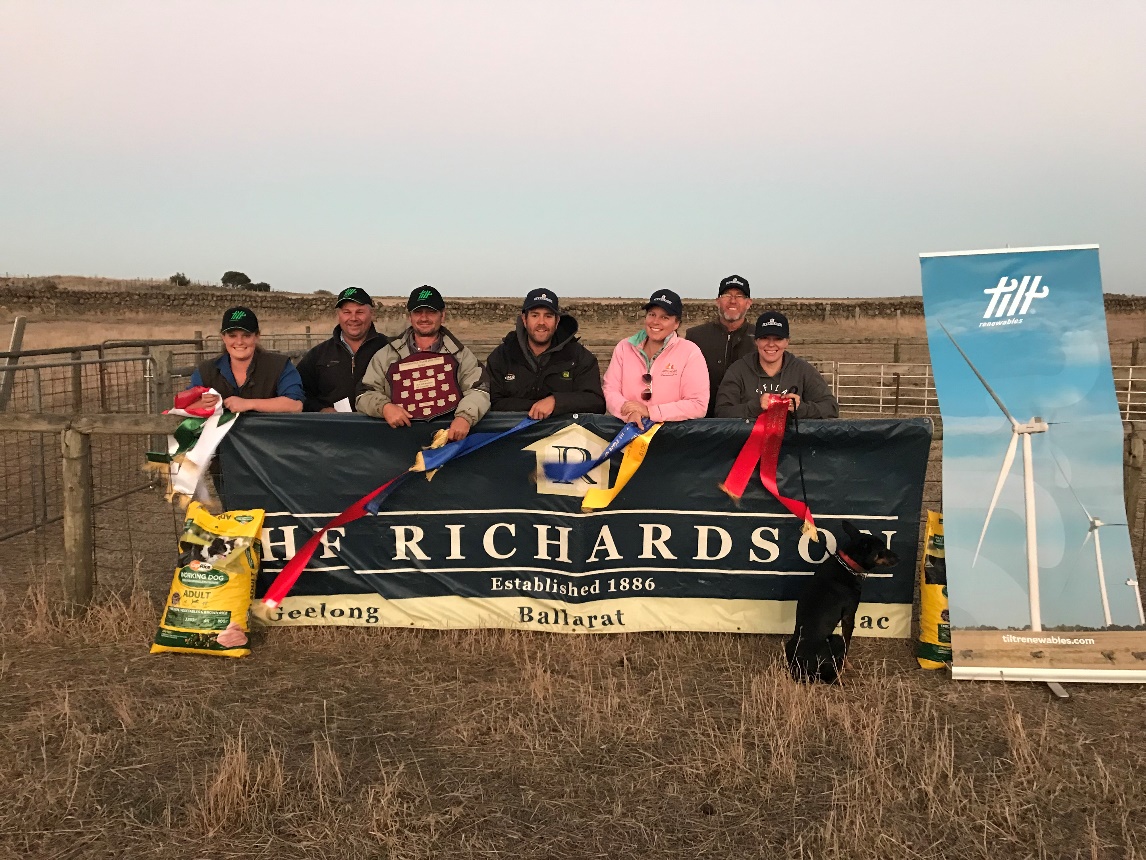 Good effort by Bree with Zoe , making Open final with the, highest score on the full course, for the weekend. Criag and Simon Both gave Joe a push, being chipped out of the top two places by one and two points consecutively. Basil and Clue tied in the final and ran off in a cast, lift and draw hence the high scores.It’s a tough trial and a good one to win. Thanks to all that attended and participated, hope to see you and others in 2019. Good effort by Bree with Zoe , making Open final with the, highest score on the full course, for the weekend. Criag and Simon Both gave Joe a push, being chipped out of the top two places by one and two points consecutively. Basil and Clue tied in the final and ran off in a cast, lift and draw hence the high scores.It’s a tough trial and a good one to win. Thanks to all that attended and participated, hope to see you and others in 2019. Good effort by Bree with Zoe , making Open final with the, highest score on the full course, for the weekend. Criag and Simon Both gave Joe a push, being chipped out of the top two places by one and two points consecutively. Basil and Clue tied in the final and ran off in a cast, lift and draw hence the high scores.It’s a tough trial and a good one to win. Thanks to all that attended and participated, hope to see you and others in 2019. Good effort by Bree with Zoe , making Open final with the, highest score on the full course, for the weekend. Criag and Simon Both gave Joe a push, being chipped out of the top two places by one and two points consecutively. Basil and Clue tied in the final and ran off in a cast, lift and draw hence the high scores.It’s a tough trial and a good one to win. Thanks to all that attended and participated, hope to see you and others in 2019. Good effort by Bree with Zoe , making Open final with the, highest score on the full course, for the weekend. Criag and Simon Both gave Joe a push, being chipped out of the top two places by one and two points consecutively. Basil and Clue tied in the final and ran off in a cast, lift and draw hence the high scores.It’s a tough trial and a good one to win. Thanks to all that attended and participated, hope to see you and others in 2019. Good effort by Bree with Zoe , making Open final with the, highest score on the full course, for the weekend. Criag and Simon Both gave Joe a push, being chipped out of the top two places by one and two points consecutively. Basil and Clue tied in the final and ran off in a cast, lift and draw hence the high scores.It’s a tough trial and a good one to win. Thanks to all that attended and participated, hope to see you and others in 2019. Good effort by Bree with Zoe , making Open final with the, highest score on the full course, for the weekend. Criag and Simon Both gave Joe a push, being chipped out of the top two places by one and two points consecutively. Basil and Clue tied in the final and ran off in a cast, lift and draw hence the high scores.It’s a tough trial and a good one to win. Thanks to all that attended and participated, hope to see you and others in 2019. Good effort by Bree with Zoe , making Open final with the, highest score on the full course, for the weekend. Criag and Simon Both gave Joe a push, being chipped out of the top two places by one and two points consecutively. Basil and Clue tied in the final and ran off in a cast, lift and draw hence the high scores.It’s a tough trial and a good one to win. Thanks to all that attended and participated, hope to see you and others in 2019. Good effort by Bree with Zoe , making Open final with the, highest score on the full course, for the weekend. Criag and Simon Both gave Joe a push, being chipped out of the top two places by one and two points consecutively. Basil and Clue tied in the final and ran off in a cast, lift and draw hence the high scores.It’s a tough trial and a good one to win. Thanks to all that attended and participated, hope to see you and others in 2019. Good effort by Bree with Zoe , making Open final with the, highest score on the full course, for the weekend. Criag and Simon Both gave Joe a push, being chipped out of the top two places by one and two points consecutively. Basil and Clue tied in the final and ran off in a cast, lift and draw hence the high scores.It’s a tough trial and a good one to win. Thanks to all that attended and participated, hope to see you and others in 2019. Good effort by Bree with Zoe , making Open final with the, highest score on the full course, for the weekend. Criag and Simon Both gave Joe a push, being chipped out of the top two places by one and two points consecutively. Basil and Clue tied in the final and ran off in a cast, lift and draw hence the high scores.It’s a tough trial and a good one to win. Thanks to all that attended and participated, hope to see you and others in 2019. Good effort by Bree with Zoe , making Open final with the, highest score on the full course, for the weekend. Criag and Simon Both gave Joe a push, being chipped out of the top two places by one and two points consecutively. Basil and Clue tied in the final and ran off in a cast, lift and draw hence the high scores.It’s a tough trial and a good one to win. Thanks to all that attended and participated, hope to see you and others in 2019. 